We three kings of Orient are       Hymnal 1982 no. 128   Melody: Three Kings of Orient     8 8. 4 4 6. with refrain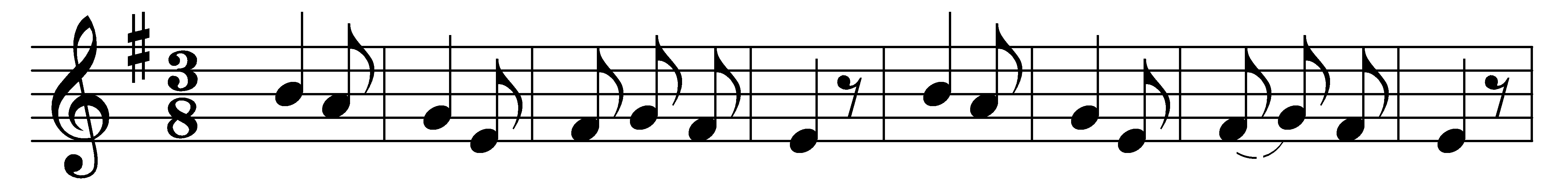 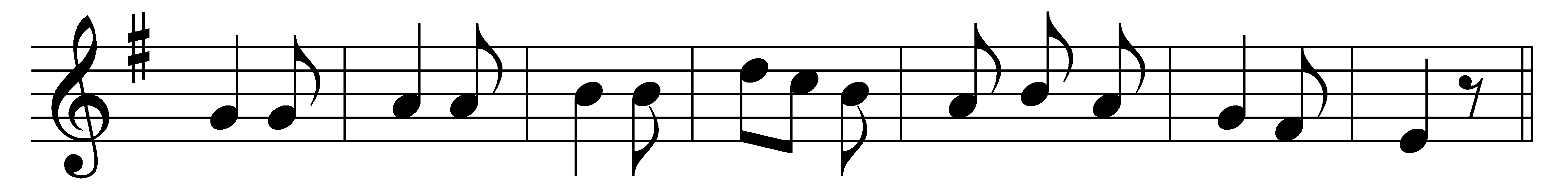 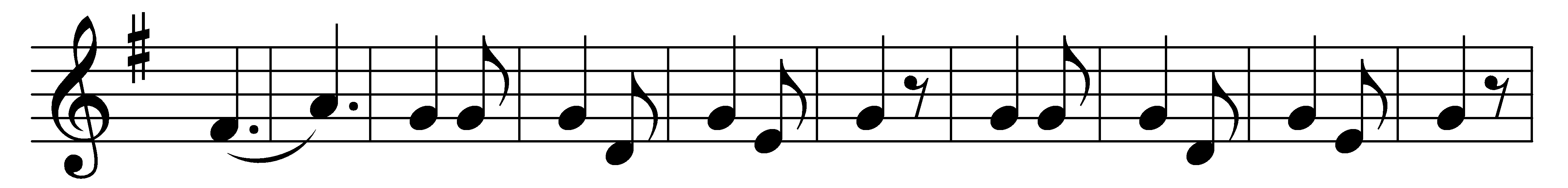 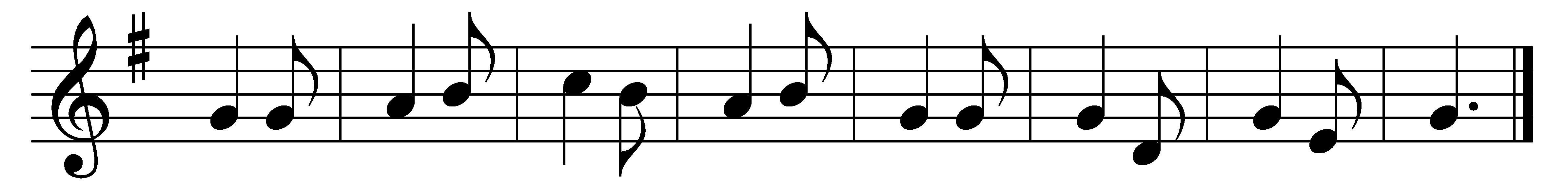 We three kings of Orient are,bearing gifts we traverse afar,field and fountain,moor and mountain,following yonder star.(Refrain:) O star of wonder, star of night,star with royal beauty bright;westward leading, still proceeding,guide us to thy perfect light!Born a King on Bethlehem’s plain,gold I bring to crown him again,King for ever,ceasing neverover us all to reign. (Refrain)Frankincense to offer have I:incense owns a Deity nigh;prayer and praising,gladly raising,worship him, God Most High. (Refrain)Myrrh is mine; its bitter perfumebreathes a life of gathering gloom;sorrowing, sighing,bleeding, dying,sealed in the stone-cold tomb. (Refrain)Glorious now behold him arise,King and God and Sacrifice;heaven sings alleluia:alleluia the earth replies. (Refrain)Words and music: John Henry Hopkins, Jr. (1820-1891)